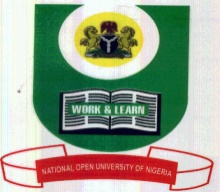 NATIONAL OPEN UNIVERSITY OF NIGERIA91, Cadastral Zone, NnamdiAzikiwe Express Way, Jabi-AbujaFACULTY OF MANAGEMENT SCIENCESJANUARY 2018 EXAMINATION QUESTIONSCOURSE CODE: BUS 839COURSE TITLE:  Management TheoryCREDIT UNITS:  2TIME ALLOWED: 2HrsInstruction: Attempt Question one and any twoQ1 a. Define management; Explain the two reasons why people study Management.   (12 marks)      b. List and explain the factors influencing work agenda.                   (9 marks)      c. Discuss the three essential managerial skills identified by Robert, L. Katz. (9 marks)(Compulsory, 30 marks)Q2 a. What is planning? List and explain four reasons why managers plan.(10 marks)      b. Discuss leading as a managerial function.                                            (5 marks)   c. Discuss organization as a function of management.                              (5 marks)Q3 a. What is a Theory? Why do we study management theory?                  (5 marks)      b. Describe the evolution and emergence of the various schools.  (15 marks)Q4 a. Ejiofor (1987), posited that managers play a vital role in the economic and social development of the present day Nigeria. Explain  them.                             (8 marks)     b. Discuss the problems of management in Nigeria.                                   (12 marks)Q5 a. List and explain the five factors that influence the attitude of a Nigerian worker. (10marks)      b. Define change.                                                                                             (4 marks)        c. List and discuss the sources of change.                                                        (6 marks)